An die  Internationale Bonhoeffer-Gesellschaft. Deutschsprachige Sektion e.V.  Dekan Dr. Gernot Gerlach  Hohlesteinstr. 21 34128 Kassel  Anmeldung zur Mitgliedschaft  Hiermit melde ich mich verbindlich zur Mitgliedschaft in der Internationalen Bonhoeffer-Gesellschaft  Deutschsprachige Sektion an. Der Mitgliedsbeitrag beträgt z.Z. für Einzelmitglieder 40,00 €, für Studierende 10,00 € und für Institutionen 50,00 €.  Name: ________________________________________________________________  Straße:________________________________________________________________  PLZ/Ort: _______________________________________________________________  Mailadresse: ____________________________________________________________ Tel. : ___________________________________________________________________ 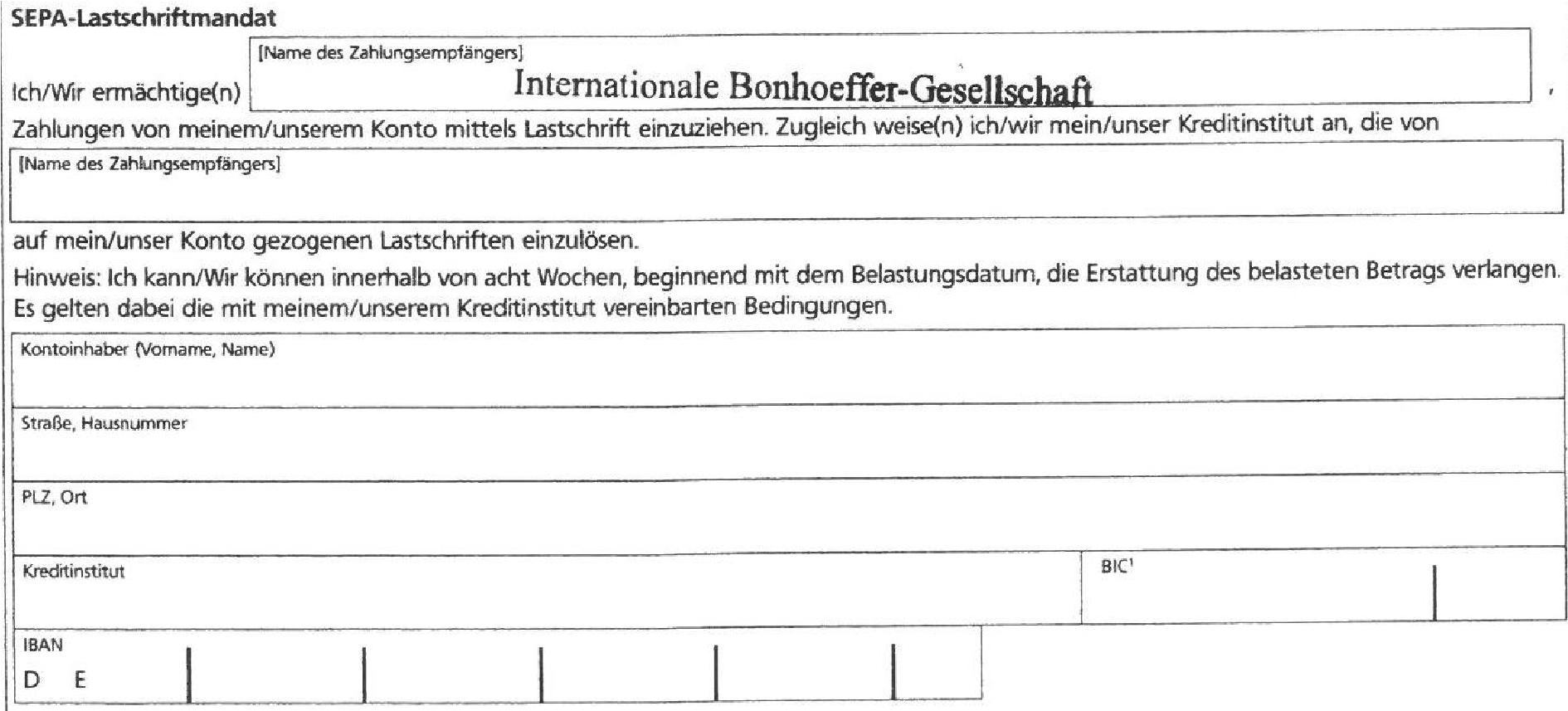 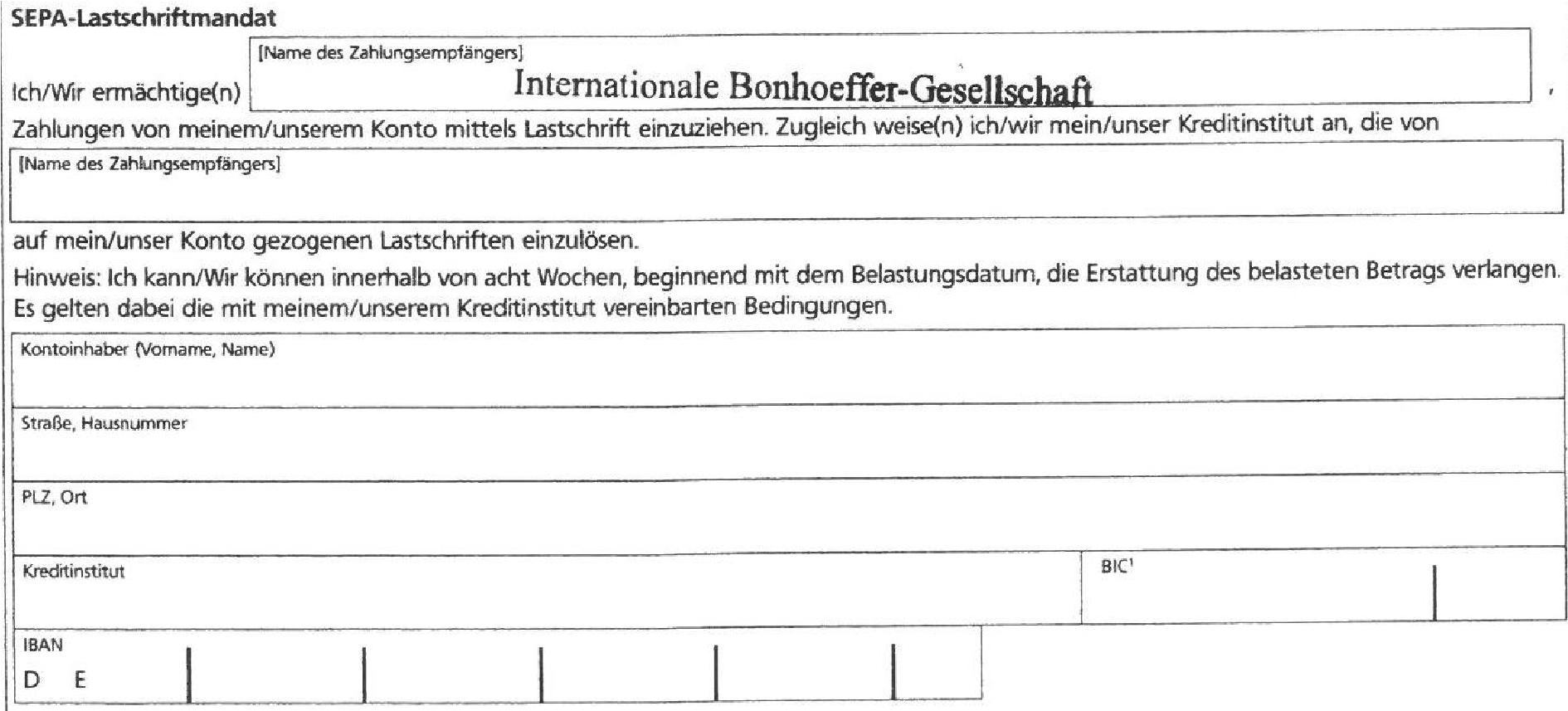 Datum _____________________________  	Unterschrift ____________________________ 